REPUBLIKA E SHQIPERISEKOMISIONI QENDROR I ZGJEDHJEVEV E N D I MPËR VERIFIKIMIN E DEKLARIMEVE NË FORMULARIN E VETËDEKLARIMIT TË FUNKSIONARIT PUBLIKË ANËTARË NË KËSHILLIN E BASHKISË  LEZHË Z. RROK RROKU, NË ZBATIM TË  LIGJIT NR. 138/2015 “PËR GARANTIMIN E INTEGRITETIT TË PERSONAVE QË ZGJIDHEN, EMËROHEN OSE USHTROJNË FUNKSIONE PUBLIKE”.Komisioni Qendror i Zgjedhjeve në mbledhjen e datës 07.02.2017, me pjesëmarrjen e:Denar		BIBA		KryetarHysen 		OSMANAJ	Zv.KryetarBledar		SKËNDERI     AnëtarEdlira 		JORGAQI 	AnëtareGëzim 		VELESHNJA 	AnëtarKlement        ZGURI 	          AnëtarVera		SHTJEFNI 	AnëtareShqyrtoi çështjen me, OBJEKT: 	Verifikimi i deklarimeve në formularin e vetëdeklarimit të funksionarit publikë anëtar në këshillin e bashkisë Lezhë Z. Rrok Rroku, në zbatim të  ligjit            nr.138/2015 “Për garantimin e integritetit të personave që zgjidhen, emërohen ose ushtrojnë funksione publike”. BAZË LIGJORE: 	Neni 23, pika 1, germa a, i Ligjit nr. 10019 datë 29.12.2008  “Kodi Zgjedhor i Republikës së Shqipërisë’’, i ndryshuar; Neni 14, neni 15, i ligjit nr.138/2015 “Për garantimin e integritet të personave që zgjidhen, emërohen ose ushtrojnë funksione publike”; Kreu V, i Vendimit të Kuvendit nr. 17/2016 “Për përcaktimin e rregullave të detajuara mbi zbatimin e ndalimeve të parashikuara në ligjin nr. 138/2015, “Për garantimin e integritetit të personave që zgjidhen, emërohen ose ushtrojnë funksione publike”. KQZ pasi shqyrtoi dokumentacionin e paraqitur dhe dëgjoi diskutimet e të pranishmëve,VËRENNë zbatim të ligjit nr.138/2015 “Për garantimin e integritetit të personave që zgjidhen, emërohen ose ushtrojnë funksione publike”, KQZ është organi kompetent për administrimin, verifikimin, zbatimin e ndalimeve për zgjedhjen dhe emërimin për funksionet publike si dhe përpunimin për formularin e vetëdeklarimit edhe për këshilltarin në këshillin bashkiak.  Në zbatim të ligjit nr.138/2015 "Për garantimin e integritetit të personave që zgjidhen, emërohen ose ushtrojnë funksione publike" dhe Kreut V, pika 2, germa b dhe pikës 3, germa c, të vendimit të Kuvendit nr.17/2016 “Për përcaktimin e rregullave të detajuara mbi zbatimin e ndalimeve të parashikuara në ligjin nr.138/2015”, KQZ me shkresat nr. 2451 dhe 2452, datë 13.05.2016 ka kërkuar informacion nga zyra e gjendjes civile dhe zyra e gjendjes gjyqësore, për gjendjen gjyqësore të funksionarëve që kanë dorëzuar formularët e vetëdeklarimit në KQZ.Në përgjigje të shkresës, nga ana e zyrës së gjendjes gjyqësore është dërguar verifikim i gjendjes gjyqësore për të gjithë funksionarët publikë që kemi kërkuar. Drejtoria e Përgjithëshme e Gjendjes Civile ende nuk ka dërguar përgjigje për këshilltarët e këshillave bashkiake nëse kanë patur ndryshime në gjeneralitetet e tyre.Referuar nenit 33, 42 dhe 47 të Kodit të Procedurave Administrative, KQZ thirri si palë në këtë shqyrtim administrativ, z. Rrok Rroku, ku dha shpjegimet për faktet dhe rrethanat e çështjes.KQZ, referuar nenit 15, pika 1 të ligjit nr.138/2015 dhe Kreu VI, pika 6 Kreu V, pika 3, germa b e Vendimit të Kuvendit 17/2016, verifikoi nëse ndonjë nga rrethanat e paraqitura përfshihet brenda sferës së ndalimeve të parashikuara nga ligji për funksionarët e lartë përmendur.Nga verifikimi i të dhënave në Formularin e vetëdeklarimit të Z. Rrok Rroku, në cilësinë e anëtarit të këshillit të bashkisë Lezhë, rezulton se Z. Rrok Rroku është dënuar me vendim gjyqësor të formës së prerë me 6 (gjashtë) muaj burg, për kryerjen e veprave penale, “Shpërdorim detyre”, parashikuar nga neni 248, i Kodit Penal, vendimi i Gjykatës së Apelit Shkodër.Nga shqyrtimi i vërtetimit të gjendjes gjyqësore, të lëshuar nga Drejtoria e Përgjithshme e Burgjeve, është dënuar me vendim gjyqësor të formës së prerë me gjobë 50 000 mijë lekë, për veprën penale “Refuzimi për deklarimin, mosdeklarimi, fshehja ose deklarimi i rreme i pasurive te personave te zgjedhur dhe nëpunësve publike”, parashikuar nga neni 257/a i Kodit Pena, vendimi nr.139, datë 14.10.2009 i Gjykatës së Rrethit Gjyqësor Lezhë.Referuar germës b, të pikës 1 të nenit 2, të ligjit nr.138/2015 "Për garantimin e integritetit të personave që zgjidhen, emërohen ose ushtrojnë funksione publike", ndalimet për kandidimin, zgjedhjen apo ushtrimin e funksionit zbatohen ndaj personave të cilët janë dënuar me burgim me vendim të formës së prerë për kryerjen me dashje të një krimi .... brenda apo jashtë territorit të Republikës së Shqipërisë, për kryerjen e veprimeve apo mosveprimeve që përbëjnë vepër penale, sipas neneve 110/c, 244, 245, 248, 248/a, 259, 260, 319, 319/ç, apo në fushën e zgjedhjeve, të parashikuar në Kreun X “Vepra penale që prekin zgjedhjet e lira dhe sistemin demokratik të zgjedhjeve”, të Kodit Penal.Vepra penale “Shpërdorim i detyrës”, parashikuar nga neni 248, 30/1,6 dhe 59 i Kodit Penal, përfshihen, në fushën e ndalimit të ushtrimit të funksionit, të parashkuar të nenit 2, pika 1, germa b e ligjit nr.138/2015.Ligji nr.138/2015 "Për garantimin e integritetit të personave që zgjidhen, emërohen ose ushtrojnë funksione publike", në nenin 4 të tij parashikon dhe periudhën gjatë të cilës zbatohen dispozitat e këtij ligji për ndalimin, kandidimin, zgjedhjen apo ushtrimin e funksionit, në varësi të llojit të veprës penale të deklaruar. Sipas nenit 4 të ligjit të sipërcituar..... 2. Për personat që parashikohen nga shkronja “b”, e pikës 1, të nenit 2, të këtij ligji, ndalimi për kandidim, zgjedhje apo ushtrim të funksionit zgjat 20 vjet nga momenti i përfundimit të dënimit me burg, sipas vendimit gjyqësor të formës së prerë.Referuar datës 17.07.2015, së vendimit të gjykatës së Apelit Shkodër në bazë të të cilit është deklauar fajtor për veprën penale “Shpërdorim i detyrës” dhe nenit 4, pika 2 të ligjit nr.138/2015       Z. Rrok Rroku për këtë vepër penale është brenda periudhës për ndalimin e ushtrimit të funksionit. Referuar të dhënave në formularin e vetëdeklarimit të plotësuar nga z. Rrok Rroku, në lidhje me veprën penale , “Shpërdorim i detyrës”, parashikuar nga neni 248, bazuar në germën b, pika 2, neni 2 i ligjit nr.138/2015, funksionari publik është në kushtet e ndalimit të ushtrimit të funksionit.  Neni 10, pika 1 e ligjit nr.138/2015 “Për garantimin e integritet të personave që zgjidhen, emërohen ose ushtrojnë funksione publike”, parashikon se:Kur verifikohen kushtet për moskandidim dhe moszgjidhje, në përputhje me këtë ligj,  KQZ-ja kryen veprimet e mëposhtme:........d) shpall pavlefshmërinë e mandatit dhe përfundimin e parakohshëm të mandatit kur kushtet e pazgjidhshmërisë dhe moskandidimit verifikohen pas fillimit të ushtrimit të mandatit ..... si dhe njofton Kryeministrin në rastin e kryetarit të bashkisë apo të këshilltarit bashkiak.Për sa më sipër Komisioni Qendror i Zgjedhjeve referuar nenit 179/1 të Kushtetutës, nenit 14 dhe nenit 10, pika 1, germa d shpall pavlefshmërinë e mandatit dhe përfundimin e parakohshëm të mandatit të funksionarit publik, z. Rrok Rroku.PËR KËTO ARSYE:Komisioni Qendror i Zgjedhjeve, bazuar nenit 179/1 të Kushtetutës, në nenin 23, pika 1, germa a, i Ligjit nr. 10019 datë 29.12.2008  “Kodi Zgjedhor i Republikës së Shqipërisë’’, i ndryshuar; nenin 14, neni 15, i ligjit nr.138/2015, “Për garantimin e integritet të personave që zgjidhen, emërohen ose ushtrojnë funksione publike”; Kreu V, i Vendimit të Kuvendit nr.17/2016 “Për përcaktimin e rregullave të detajuara mbi zbatimin e ndalimeve të parashikuara në ligjin nr.138/2015,              “Për garantimin e integritetit të personave që zgjidhen, emërohen ose ushtrojnë funksione publike”. VENDOSI:Të shpall të pavlefshëm dhe përfundimin e parakohshëm të mandatit të anëtarit të këshillit të Bashkisë Lezhë z. Rrok Lin Rroku.Ky vendim t’i njoftohet menjëherë Kryeministrit.Ky vendim hyn në fuqi menjëherë dhe botohet në Fletoren Zyrtare.Kundër këtij vendimi mund të bëhet ankim sipas ligjit.Denar		BIBA			KryetarHysen 	OSMANAJ		Zv.KryetarBledar 	SKËNDERI		AnëtarEdlira 		JORGAQI 		AnëtareGëzim 	VELESHNJA 		AnëtarKlement        ZGURI 		AnëtarVera		SHTJEFNI 		Anëtare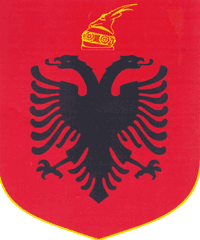 